         4 декабря 2021 года в спортивном зале школы олимпийского резерва прошел  I про- тур западной зоны Оренбургской области по настольному теннису среди юношей и девушек 2004 года рождения и моложе.В соревнованиях приняли участие 98 спортсменов из г.Бузулука, Бугуруслана, Красногвардейского, Грачевского и Курманаевского  районов и Сорочинского городского округа. По итогам соревнований  весь пьедестал  почёта завоевали сорочинские спортсмены.У юношей 1 место-Гавышев Александр, 2 место - Беляев Данила, 3 место- Ананьев Павел.Среди девушек 1 место - Мелешко Юлия, 2 место - Позняева Анастасия, 3 место-Соколова Дарья.«За волю к победе» награждены юные спортсмены Торопов Михаил и Емельянова Анна. 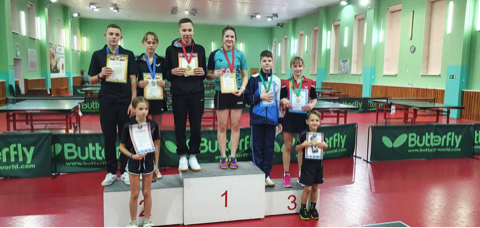 